Анализ учебно - воспитательной работымуниципального общеобразовательного учреждения«Кораблинская средняя школа №1»за 2019-2020 учебный годСоставитель - зам.директора по УВР Ильичева О. А.Содержание.Справка1. ЦЕЛЬ АНАЛИЗА УЧЕБНО -  ВОСПИТАТЕЛЬНОЙ РАБОТЫ2.ИСТОЧНИКИ АНАЛИЗА УЧЕБНО -  ВОСПИТАТЕЛЬНОЙ РАБОТЫ ЗА 2019- 2020 УЧЕБНЫЙ ГОД3.ИНФОРМАЦИОННАЯ СПРАВКА3.1 ОБЩИЕ СВЕДЕНИЯ3.2. РЕЖИМ РАБОТЫ3.3. РАСПИСАНИЕ ЗВОНКОВ3.4. КОЛИЧЕСТВО КЛАССОВ3.5. СТРУКТУРА И НАПОЛНЯЕМОСТЬ3.6. КОЛИЧЕСТВЕННЫЕ ХАРАКТЕРИСТИКИ4.ЦЕЛИ И ЗАДАЧИ ШКОЛЫ5.РЕЗУЛЬТАТЫ  ДЕЯТЕЛЬНОСТИ СИСТЕМЫ ОБРАЗОВАНИЯ5.1 НАЧАЛЬНОЕ ОБЩЕЕ ОБРАЗОВАНИЕ5.5ОСНОВНОЕ ОБЩЕЕ ОБРАЗОВАНИЕ5.6СРЕДНЕЕ ОБЩЕЕ ОБРАЗОВАНИЕ6.РЕЗУЛЬТАТЫ УЧЕБНОЙ ДЕЯТЕЛЬНОСТИ6.1 УСПЕВАЕМОСТЬ. АНАЛИЗ РЕЗУЛЬТАТОВ ОБРАЗОВАТЕЛЬНОГО ПРОЦЕССА В ШКОЛЕ6.2 СРАВНИТЕЛЬНЫЙ АНАЛИЗ  УСПЕВАЕМОСТИ В  1-11 КЛ. ЗА 10 ЛЕТ6.3 АНАЛИЗ РЕЗУЛЬТАТОВ ДИСТАНЦИОННОГО ОБУЧЕНИЯ6.4 АНАЛИЗ РЕЗУЛЬТАТОВ ГИА – 11 6.5 СТАТИСТИКА МОУ «Кораблинская СШ №1»6.6 УЧАСТИЕ В ОЛИМПИАДАХ, КОНКУРСАХ7.ПЕДАГОГИЧЕСКИЕ КАДРЫ8.1.  КАДРОВЫЙ СОСТАВ8.2. ЧИСЛЕННОСТЬ (БЕЗ СОВМЕСТИТЕЛЕЙ)8.3. ВОЗРАСТ8.4. ОБРАЗОВАНИЕ8.5. СТАЖ РАБОТЫ (педагогический)8.6. ПОВЫШЕНИЕ КВАЛИФИКАЦИИ8. ПРОБЛЕМНЫЕ ВОПРОСЫ   ШКОЛЫ9.ЗАДАЧИ РАЗВИТИЯ ОБРАЗОВАТЕЛЬНОЙ ДЕЯТЕЛЬНОСТИ  ШКОЛЫ  НА 2020-2021 УЧЕБНЫЙ ГОД1. ЦЕЛЬ АНАЛИЗА УЧЕБНО -  ВОСПИТАТЕЛЬНОЙ РАБОТЫ           Деятельность МОУ «Кораблинская СШ №1»  в 2019-2020 учебном году осуществлялась в соответствии Законом РФ «Об образовании», Уставом школы, Программой развития,  приказами Министерства просвещения РФ, региональными и муниципальными документами, методическими письмами и рекомендациями, внутренними приказами и локальными актами, в которых определён круг регулируемых вопросов о правах и обязанностях участников образовательного процесса.       В 2019 – 2020 учебном году педагогический коллектив школы продолжил работу над  реализацией основной цели общеобразовательной деятельности: «Совершенствование качества образования, обновление содержания и педагогических технологий в условиях реализации ФГОС».Проблема школы: «Повышение качества образования обучающихся через обновление содержания образования, внедрение новых педагогических технологий».Целью анализа  учебно - воспитательной работы  школы является: во-первых, подведение итогов деятельности школы за учебный год;во-вторых, аналитическое   обоснование    работы  на основе определения факторов и условий, повлиявших (положительно или отрицательно) на результаты деятельности  в 2019 - 2020 учебном году,в – третьих, анализ деятельности педагогического коллектива, разработка целей, задач для нового учебного  годового плана работы, определение путей совершенствования работы школы.2. ИСТОЧНИКИ АНАЛИЗА УЧЕБНО -  ВОСПИТАТЕЛЬНОЙ РАБОТЫ ЗА 2019- 2020 УЧЕБНЫЙ ГОД 1. Документация   школы (протоколы,   приказы, классные журналы);2. Систематизированные данные внутришкольного контроля и  внутришкольной информации (таблицы, диаграммы, графики, качественные и количественные характеристики педагогического  контроля);3. Результаты   итоговых   административных   контрольных   работ, результатов промежуточной и итоговой аттестации учащихся;4. Результаты независимых контрольных тестов, мониторинговых диагностик, ВПР, ГИА;5. Результаты работы с педагогическими кадрами;6. Результаты воспитательной работы.3. ИНФОРМАЦИОННАЯ СПРАВКА3.1 ОБЩИЕ СВЕДЕНИЯПолное наименование образовательного учреждения в соответствии с Уставом:муниципальное  общеобразовательное учреждение «Кораблинская средняя школа №1»Юридический адрес: 391201 Рязанская обл., г. Кораблино, ул.Коминтерна, 36Фактический адрес: 391201 Рязанская обл., г. Кораблино, ул.Коминтерна, 36Контактный телефон/факс: 8(49143) 5-07-99Электронная почта: kominterna361@bk.ruСайт: http://kominterna361.edusite.ruУчредитель: муниципальное образование – Кораблинский муниципальный район Рязанской областиДата регистрации Устава:  28 сентября 2015 г. Лицензия: Серия: 62Л01 №0000845, рег.№06-2543 от 12 октября 2015 г.Свидетельство о государственной аккредитации: Серия: 62А01 №0000613, рег.№06-0855 от 14 октября 2015 г.Директор школы: Кряжкова Ольга Алексеевна, 22-летний пед. стаж, учитель математики, соответствие занимаемой должности.В 2019-2020 учебном году школа продолжила работу над решением следующих задач:1. Развитие инновационной деятельности при включенности в региональный проект «Повышение качества образования в школах с низкими результатами обучения и в школах, функционирующих в неблагоприятных социальных условиях», как базиса для совершенствования содержания образования и повышения качества образовательных услуг. 2. Способствование укреплению физического и психического здоровья участников образовательного процесса. 3. Формирование базовых знаний, умений, коммуникативной компетентности; совершенствование качества образования на основе компетентностного подхода. 4. Обеспечение условия детям, имеющим ограниченные возможности здоровья. 5. Развитие мотивации педагогов на личностно-профессиональное развитие, повышение квалификационной категории, распространение инновационного педагогического опыта, овладение передовыми педагогическими технологиями. 6. Осуществление методического сопровождения итоговой аттестации, обеспечение полного усвоения образовательных стандартов детьми, обучающимися в различных формах. 7. Развитие методического обеспечения образовательного процесса в условиях развивающей образовательной среды. 8. Совершенствование материально-технического обеспечения.3.2. РЕЖИМ РАБОТЫ:Режим работы школы обеспечивал выполнение базового компонента в соответствии с интересами и потребностями учащихся, способствуя реализации идеи развития личности в культурно – нравственном и интеллектуальном плане, обеспечивая условия для самовыражения и самоопределения учащихся. Часы школьного компонента использовались на усиление основных предметов учебного плана. При составлении учебного плана основной акцент в образовании был сделан на укрепление  физического и нервно-психологического здоровья, на социально-трудовую адаптацию обучающихся на всех ступенях обучения. Максимальная нагрузка учащихся соблюдалась, и учебный план реализовался в полном объеме в соответствии с расписанием учебных занятий. Реализация учебного плана обеспечена необходимыми программно – методическими комплектами: рабочими  программами, учебниками, дидактическим материалом, методическими рекомендациями; необходимым количеством педагогических кадров.Приход  учащихся в школу – 8.30 ч.Начало занятий – 8.45 ч.Окончание занятий – 14.45.3.3. РАСПИСАНИЕ ЗВОНКОВ:1-ый – 08.45 – 09.20					2-ой – 09.35 – 10.15					3-ий – 10.35 – 11.15					4-ый – 11.35 – 12.15			                       5-ый – 12.25 –13.05					6-ой – 13.15 – 13.557-ой – 14.05 – 14.45                                                   В течение всего года строго соблюдались нормы СанПиНа. Уровень недельной учебной нагрузки на ученика не превышал предельно допустимого.Начальное общее образованиеОсновное общее образованиеСреднее общее образование3.4. КОЛИЧЕСТВО КЛАССОВ:В текущем учебном году в школе 13 классов-комплектов:Средняя наполняемость начальных классов составила 14  человек,  среднего звена  – 20  человек, старшей школы - 10 человек. 3.5. СТРУКТУРА И НАПОЛНЯЕМОСТЬ:В течение 2019-2020 учебного  года обучение в школе осуществлялось в одну смену. Школа  работала в режиме пятидневной учебной недели.  Режим каникул: Обучение ведётся по триместрам. Календарный график учебного процесса, каникулярное время составлены на основании рекомендаций Министерства образования и молодежной политики Рязанской области.3.6. КОЛИЧЕСТВЕННЫЕ ХАРАКТЕРИСТИКИУчащиеся. ЧисленностьШкола успешно осуществляет свою миссию, обучая всех детей микрорайона. Статистика контингента обучающихся представлена в таблице.КОМПЛЕКТОВАНИЕклассовдвижение за 2019-2020 учебный годВывод: численность на конец 2019-2020 учебного года составила 201 обучающийся.4. ЦЕЛИ И ЗАДАЧИ ШКОЛЫМОУ «Кораблинская СШ №1», успешно осуществляя свою миссию, ставит основную  задачу в обеспечении современного качества образования на основе сохранения его фундаментальности и соответствия актуальным и перспективным потребностям личности, общества и государства.Для обеспечения конкурентоспособности образовательного учреждения и сохранения школы,  коллектив работает в режиме непрерывного развития, использования инновационных образовательных технологий, методик, роста профессионального мастерства на педагогическом и управленческом уровне.Для создания образовательной среды, способствующей успешной социально-культурной адаптации, социализации и самореализации личности учащихся школы,  созданы школьные методические объединения учителей начальных классов, гуманитарного-эстетического, естественно-математического цикла, а также школьное методическое объединение классных руководителей.В школе на регулярной основе проходят традиционные  мероприятия с участием детей и взрослых. Активно проводится работа по интеллектуально-развлекательному развитию  и профессиональному самоопределению школьников. Школа внедряет работу по направлениям  «Финансовая грамотность», "Одаренные дети" и др.Параллельно  образовательным задачам, школа обеспечивает различные виды деятельности в спектре внеклассной сферы – в  спортивной, музыкально-эстетической, духовно-нравственной, предоставляя  возможности для развития, самореализации и самовыражения личности ребенка, создает условия для развития здоровьесберегающей среды в образовательном учреждении. В 1 – 9 классах, реализующих ФГОС, отведены часы  на внеурочную деятельность, которая проводится по пяти направлениям: спортивно - оздоровительное, общеинтеллектуальное, социальное, общекультурное, духовно- нравственноеНа сегодняшний день задача педагогического коллектива состоит в том, чтобы эффективно использовать новые, современные условия и методики для дальнейшего развития школьного образования и воспитания.Школа имеет программу развития, в которой определена тема личностно-ориентированного обучения, а так же  цель работы:совершенствование образовательного пространства в условиях комплексной модернизации образования для обеспечения нового качественного образования.   Для реализации программы развития педагогический коллектив продолжает работать над   приоритетными направлениями  педагогической деятельности:Переход на новые образовательные стандартыСовершенствование форм и методов работы с одаренными детьмиПатриотическое и гражданско-правовое образование и воспитание обучающихсяСохранение и укрепление физического и психического здоровья детей в процессе обученияРазвитие информационной среды школыИнклюзивное образование в школеРазвитие системы государственно-общественного управления.Чтобы образование было качественное, необходимо соблюдать  требования: к содержанию образования - качественно новое содержание образования, предоставляющее возможность становления свободной и ответственной личности, способной к выбору профессии; к результатам образования -  получение основного  образования.Требования предъявляются и к  технологиям обучения и воспитания. Они  должны  опираться на развитие личности, сохранение  здоровья. Это прежде всего - высокая психолого-педагогическая и предметная компетентность, стремление к поддержке и развитию обучающихся, к конструктивному взаимодействию с их родителями, к удовлетворению запросов на получение современного  образования.Мы работаем над тем, чтобы готовить социально адаптированную личность, способную к продолжению образования как в ином общеобразовательном учреждении, так и в гимназии, лицее, СПО, ВУЗ и пр.5. РЕЗУЛЬТАТЫ  ДЕЯТЕЛЬНОСТИ СИСТЕМЫ ОБРАЗОВАНИЯДля реализации поставленных целей, задач образования и воспитания составлены  рабочие предметные программы и учебный план.В работе с учащимися педагогический коллектив руководствуется Законом  «Об образовании РФ», Типовым положением об общеобразовательном учреждении, Уставом школы, методическими письмами и рекомендациями, внутренними приказами, в которых определен круг регулируемых вопросов о правах и обязанностях участников образовательного процесса. Основным документом, регламентирующим деятельность школы, является учебный план. В 2019-2020 учебном году в 1-9 классах обучение велось по стандартам второго поколения в контексте ФГОС НОО и ООО; в 10 - 11 классах  работа велась по БУП 2004 года, утвержденным Приказом Минобразования РФ от 9 марта 2004 г. N 1312 (с изменениями и дополнениями). Учебный план ориентирован на индивидуализацию и дифференциацию обучения. В инвариативной части учебного плана полностью реализуется федеральный компонент государственного образовательного стандарта в виде элективных курсов и регионального плана.5.1 Начальное общее образование. Начальное образование в школе  реализуется по модели 4-летней школы  вариант №1.Учащиеся обучаются  по следующим образовательным программам:"Школа России" В 1-4  классах  в связи с введением ФГОС выделены по 5 часов  на внеурочную деятельность. Школой было реализовано по 5 часов внеурочной деятельности в каждом классе,  которая использовалась  по следующим направлениям: общеинтеллектуальное (занятие «Учись учиться», Шахматный клуб, «Мир информатики»), духовно-нравственное («Этика: азбука добра»), спортивно-оздоровительное («Подвижные игры»), социальное («Я и моё здоровье», «Школа безопасности»), общекультурное (занятие «В мире музыки»). Эти направления были выбраны с согласия родителей по личному заявлению, с учетом интересов детей и возможностей школы. Кроме того учащиеся школы посещают музыкальную и художественную школы. Охват обучающихся, вовлеченных во внеурочную деятельность 100%, всего по 5 часов в каждом классе.Одной из важнейших задач современной системы образования  является формирование УУД, обеспечивающих ключевую компетенцию «научить учиться», а не только освоение учащимися конкретных предметных знаний в рамках отдельных дисциплин. А компоненты УМК «Школа России» создают условия для формирования УУД. Использование информационно-коммуникационных технологий, технологий проблемного обучения, метод проектов, формирование самооценки  младших школьников в учебно-воспитательном процессе позволяют развивать и формировать УУД.Используя в своей работе современные педагогические технологии и методы, учителя начальных классов добиваются хороших результатов в обучении. Метод проектов в обучении по новым стандартам занимает, если так можно сказать, лидирующее место. Педагогический коллектив начальной школы систематически  и последовательно осуществляют контроль за умением, навыками и знаниями учащихся с усложнением содержания и приемов проверки. Чтобы предотвратить неуспеваемость, своевременно выявляют образовавшиеся пробелы в знаниях, умениях и навыках учащихся и организовывают своевременную ликвидацию этих пробелов. Учителя организовывают учебный процесс, жизнь учащихся в школе и в классе так, чтобы вызвать и развить у учащихся внутреннюю мотивацию учебной деятельности, стойкий познавательный интерес к учению.Результаты обученности во всех классах признаны удовлетворительными. В целом уровень подготовленности учащихся, заканчивающих начальную школу в 2019-2020 учебном году, можно оценить удовлетворительно.Перед учителями начальных классов стоит задача: донести подробную информацию об уровне подготовленности, общем развитии и социуме каждого «выпускника» начальной школы до учителей среднего звена для перспективной работы по преемственности, снижению риска возникновения стрессовых ситуаций при переходе учащихся в среднюю школу. По итогам 2019-2020 учебного года по всем учебным предметам государственная программа (практическая часть) выполнена полностью. Отставаний по программе нет. В течение всего учебного года проводилась активная работа по привлечению родителей к созданию единой образовательной среды. Это регулярные родительские собрание и индивидуальные консультации,  привлечение родителей к подготовке и проведению внеклассных мероприятий.  Для родителей наших учеников у нас всегда открыты двери класса, и если возникает потребность, то родители могут всегда посетить любой урок.5.2 Основное общее образование.Учебный план школы на 2019-2020 учебный год был составлен на основании базисного учебного плана и сохранял в необходимом объеме содержание образования, являющееся обязательным на каждого уровня. Учебный план для 5-9 классов ориентирован на 5-летний нормативный срок освоения государственных образовательных программ основного общего образования.На ступени основного общего образования основными задачами обучения являются расширение знаний о мире и его закономерностях, формирование основ мировоззрения, развитие коммуникативных информационных навыков, формирование знаний, умений, навыков по образовательным областям.В федеральном компоненте учебного плана определено количество учебных часов на изучение учебных предметов федерального компонента государственного стандарта общего образования. При проведении уроков физической культуры используются методические рекомендации «О введении третьего часа физической в недельный объем учебной нагрузки обучающихся общеобразовательных учреждений Российской Федерации» (письмо Минобрнауки России от 08.10.2010 № ИК-1494/19 «О введении третьего часа физической культуры»).Учебный план для 5-9 классов обеспечивает реализацию основных требований к  учебному плану в соответствии ФГОС ООО. Состоит из двух частей: обязательной части и части, формируемой участниками образовательного процесса, включающей внеурочную деятельность.Обязательная часть учебного плана определяет состав учебных предметов обязательных предметных областей. Учебный план составлен с целью дальнейшего совершенствования образовательного процесса, повышения результативности обучения детей, обеспечения вариативности образовательного процесса, сохранения единого образовательного пространства, а также выполнения гигиенических требований к условиям обучения школьников и сохранения их здоровья.Часть базисного учебного плана, формируемая участниками образовательного процесса, определяет содержание образования, обеспечивающего реализацию интересов и потребностей обучающихся, их родителей (законных представителей), образовательного учреждения, учредителя образовательного учреждения (организации). Время, отводимое на данную часть базисного учебного плана используется на: — увеличение учебных часов, предусмотренных на изучение отдельных предметов обязательной части; — внеурочную деятельность. В МОУ «Кораблинская СШ №1» учащимися, а также их родителями (законными представителями) выбраны следующие учебные предметы: «Информатика» с целью формирования ИКТ – компетентности обучающихся, ОБЖ с целью формирования сознательного отношения к личной безопасности, необходимых навыков и умений по ГО, оказания первой медицинской помощи, формирования здорового образа жизни, русский язык, алгебра, обществознание, биология, физическая культура.Внеурочная деятельность в соответствии с требованиями Стандарта в 5-9 классах организуется по основным направлениям развития личности: духовно-нравственное: занятия «Основы духовно-нравственной культуры народов России», «Моя Родина - Россия», «Я и моё поколение» и «Личности России в 20 веке», социальное: «Школа безопасности», «Юнармия», «Моя Родина - Россия», «Вокруг тебя мир»,общеинтеллектуальное: проект «Удивительный мир математики», «Математика вокруг нас», «Этот удивительный русский язык», «Русский язык в школе», общекультурное: занятия «Юные биологи» и «В мире музыки», «Красота души человеческой», «Мир информатики», «Основы введения в профессию»,спортивно-оздоровительное: волейбол, секция «Баскетбол в школе», волейбол, «Основы физической подготовки», «Юнармия», «Школа безопасности».Организация занятий по этим направлениям является неотъемлемой частью образовательного процесса в образовательном учреждении. Содержание данных занятий формировалось с учѐтом пожеланий обучающихся и их родителей (законных представителей) и осуществлялось посредством различных форм организации, отличных от урочной системы обучения, таких, как экскурсии, кружки, секции, круглые столы, конференции, диспуты, школьные научные общества, олимпиады, конкурсы, соревнования, поисковые и научные исследования, общественно полезные практики и т. д.При организации внеурочной деятельности обучающихся образовательным учреждением могут использоваться возможности учреждений дополнительного образования, культуры, спорта. Принципы чередования учебной и внеурочной деятельности в рамках реализации основной образовательной программы основного общего образования определяет образовательное учреждение. Для развития потенциала одарённых и талантливых детей с участием самих обучающихся и их семей могут разрабатываться индивидуальные учебные планы, в рамках которых формируется индивидуальная траектория развития обучающегося (содержание дисциплин, курсов, модулей, темп и формы образования).5.3 Среднее общее образованиеПри составлении учебного плана соблюдалась преемственность между уровнями и классами, сбалансированность между предметными линиями, отдельными предметами. Уровень недельной учебной нагрузки на обучающегося не превышал предельно допустимого. Рабочие программы соответствуют государственным образовательным стандартам, виду, миссии, целям, особенностям школы и направлены на формирование у обучающихся общеучебных умений и навыков, универсальных способов деятельности. Компонент образовательного учреждения был направлен на усиление образовательных компонентов инвариантной части (части, формируемой участниками образовательного процесса), реализацию регионального и школьного компонентов, ведение элективных курсов. Программы курсов направлены на реализацию запросов социума, сохранение преемственности, подготовку старшеклассников к сознательному выбору профессий с последующим профессиональным образованием.6. РЕЗУЛЬТАТЫ УЧЕБНОЙ ДЕЯТЕЛЬНОСТИ6.1. УСПЕВАЕМОСТЬ. АНАЛИЗ РЕЗУЛЬТАТОВ ОБРАЗОВАТЕЛЬНОГО ПРОЦЕССА В ШКОЛЕ.Начальное общее образованиеКачество знаний, успеваемость на конец учебного года:учащиеся первого класса не оценивались по 5-балльной системе согласно Положению о системе оценок.2А класс:  все учащиеся аттестованы. Закончили учебный год на «5» - 3 человека, на «5 и 4» - 9 человек, качество знаний – 80%,2Б класс: все учащиеся аттестованы. Закончили учебный год на «5 и 4» - 0 человек, качество знаний – 0%,3А класс: аттестованы все учащиеся,  закончили учебный год на «5 и 4» –  8 учащихся, качество знаний – 47,1%,  3Б класс: все обучающиеся аттестованы,  закончили учебный год на «5 и 4» - 0 человек, качество знаний – 0%,4А класс: все обучающиеся аттестованы, закончили учебный год на «5» - 1 человек, на «5 и 4» - 5 человек, качество знаний – 30%,4Б класс: все обучающиеся аттестованы, закончили учебный год на «5» - 1 человек, на «5 и 4» - 0 человек, качество знаний – 25%,Итоги  по начальной школе:На «отлично» - 5 учеников – 8,2%На «4 и 5» –  22 учащихся – 36,1%На  «4 и 3» – 34 учащихся – 55,7%На «3 и 2» – нетИтоги контрольных работ, проводимых администрацией школы свидетельствуют о среднем уровне обученности. Посещённые уроки, собеседование с учащимися, анкетирование позволяют сделать вывод о том, что основная масса учащихся 4–го класса готова продолжить образование в основной школе. Ими усвоен основной материал учебной программы за курс начальной школы. Динамика качества знаний по триместрам2А класс, кл. руководитель  - Комарова Т. В.2Б класс, кл. руководитель  - Туркова С. А.3А класс, кл. руководитель  - Виноградова Т. А.3Б класс, кл. руководитель  - Туркова С. А.4А класс, кл.руководитель  - Комкова Л. М.4Б класс, кл. руководитель  - Туркова С. А.Анализируя причины ошибок, допущенных учащимися в итоговых работах, можно выделить наиболее важные из них, такие как: Недостаточно высокий уровень сформированности у учащихся навыков чтения, что, безусловно, сказывается на русском языке;Отсутствие у многих учащихся орфографической зоркости, врожденной грамотности, высокого уровня сформированности навыков контроля и самоконтроля;Слабая сформированность знаний и о геометрических фигурах, их особенностях, навыков в их построении;Не в совершенстве овладели основами логического и алгоритмического мышления в решении текстовых задач, на кратное сравнение;Не развито умение осознанно и произвольно строить речевое высказывание в письменной форме;Умения различать действия в описании опыта, его цель, ход, выводы. Проблема формирования навыков грамотной письменной речи и письма на сегодняшний день остается одной из главных проблем, стоящих перед начальной школой. Большую роль в решении этой проблемы может и должен оказать обмен опытом и совместное определение направлений в работе всего методического объединения учителей начальных классов и тесная связь с методическим объединением учителей гуманитарно-эстетического цикла.Основное общее образованиеОсновная  школа  представлена общеобразовательными классами.  Преподавание предметов ведётся на базовом уровне по рабочим  программам, к которым составлено календарно-тематическое планирование. Результатом труда учителей основной школы  является отсутствие  неуспевающих обучающихся. В течение года в 5 – 9 классах проводились мониторинговые диагностики.Анализ качества знаний и успеваемости за 2019-2020 учебный год5 класс: аттестованы все учащиеся, на « 4 и 5» - 7 человек, качество знаний – 29,2%,6 класс: аттестованы все учащиеся, на «5 и 4» - 6 человек, качество знаний – 31,6%,  7 класс: аттестованы все учащиеся, на «5 и 4» - 4 человека, качество знаний – 22,2%,8 класс: аттестованы все учащиеся, на «5 и 4» – 5 человек, качество знаний – 22,7%,9 класс: аттестованы все учащиеся, на «5 и 4» – 1 человек, качество знаний – 5,9%, Итоги успеваемости:На «отлично»         - нетНа «5 и 4»            - 23  – 23%На «4 и 3»            - 77 – 77%На «3 и 2»               – нетТаким образом, успеваемость по основной  школе составила - 100%, качество знаний – 23%.Динамика качества знаний по триместрам5 класс, кл. руководитель  - Клокова О.В.6 класс, кл. руководитель  - Майорова М. В.7 класс, кл. руководитель  - Агапова И. М.8 класс, кл. руководитель  - Столяров К. М.9 класс, кл. руководитель  - Баранова Е.Е.Преемственность между уровнями общего образования – одна из актуальных проблем современного образования. В соответствии с требованиями ФГОС НОО и ООО по реализации преемственности в системе начального и основного общего образования школой была определена цель: создание комплекса условий по эффективной организации образовательного процесса, психолого-педагогического сопровождения учащихся и реализация единой линии развития учащегося на этапе адаптации в основной школе. Для реализации цели определены следующие задачи: - разработать систему психолого-педагогического сопровождения учащихся в период адаптации; - скоординировать требования, методы и приемы обучения учащихся в 4-х и 5-м классах; - разработать систему контроля успешности процесса адаптации учащихся; - снизить падение успеваемости при переходе учащихся в основную школу. Для реализации задач разработаны рекомендации, обеспечивающие реализацию преемственности в системе начального и среднего общего образования. Реализация плана по преемственности рассчитана на весь учебный год. В школе созданы условия для эффективной организации образовательного процесса, психолого-педагогическому сопровождению учащихся и реализации единой линии развития учащегося на этапе адаптации на уровне основного общего образования. Промежуточный контроль был проведен в форме: контрольные и тестовые работы, диктанты с грамматическим заданием. Знания учащихся подвергались всестороннему анализу и сравнению по предметам, темам, классам, с выходом на конкретного учителя. Среднее общее образованиеСтаршая школа представлена 10 и 11 классами универсального направления.  Преподавание предметов ведётся на базовом уровне по рабочим  программам, к которым составлено календарно-тематическое планирование. Результатом труда учителей является отсутствие  неуспевающих обучающихся. Учащиеся старшей школы принимали участие в выполнении мониторинга ВПР.Гистограмма соответствия отметок за выполненную работу и отметок по журналу по предмету английский язык, 11 классГистограмма соответствия отметок за выполненную работу и отметок по журналу по предмету география, 11 классГистограмма соответствия отметок за выполненную работу и отметок по журналу по предмету история, 11 классГистограмма соответствия отметок за выполненную работу и отметок по журналу по предмету химия, 11 классПо результатам анализа ВПР на заседаниях МО сделали вывод: по учебным предметам география, химия качество обученности снижено. Обучающиеся не были мотивированы к выполняемой работе, т.к. не было заинтересованности (оценки не влияют ни на что). Ребята вели усиленную подготовку к ГИА по выбранным учебным предметам.Рассмотрим результаты учебной деятельности конкретнее за 2019-2020 уч.год.10 класс: учащиеся,  аттестованы на «5 и 4» – 5 учащихся, качество знаний – 71,4%;11 класс: учащиеся аттестованы на «5» - 2 человека, на «4 и 5» - 6 человек, качество знаний – 66,7%.Таким образом, успеваемость третьей ступени - 100%,качество знаний – 68,4%.Динамика качества знаний, успеваемости по полугодиям10 класс, кл. руководитель  - Сучков А. Е.11 класс, кл. руководитель  - Агишева Г. И.Качество  знаний МОУ «Кораблинская СШ №1» за 2019-2020 уч.годСогласно плану работы школы со стороны администрации проводится систематический контроль: посещаются уроки, внеклассные мероприятия, элективные курсы, проводится мониторинг результатов учебной деятельности, выявляется уровень удовлетворённости преподаванием предметов и элективных курсов, проводятся срезовые работы. По  итогам проверок проводятся совещания при директоре. В следующем учебном году педагогический коллектив школы продолжит работу  над совершенствованием методической работы, которая обеспечит условия для реализации проекта «Эффективная школа». Результаты внутришкольного контроля позволяют сделать вывод о том, что программный материал по всем предметам учебного плана усвоен на допустимом и оптимальном уровнях. В течение всего года замена отсутствующих учителей осуществлялась в полном объеме. Программа по всем предметам выполнена. В 2019-2020 учебном году решался вопрос о более качественной подготовке учащихся к ГИА. Был разработан ряд мероприятий (на основе анализа итогов ГИА и ЕГЭ прошлого года, пробных тренировочных ГИА и ЕГЭ, проведенных в течение года), позволяющих улучшить работу в этом направлении. Большое внимание в школе уделяется качеству знаний учащихся, подготовке к итоговой аттестации учащихся выпускных классов.6.2 Сравнительный анализ успеваемости в 1-11 кл. за 10 летПо сравнению с предыдущим годом качество знаний  повысилось на 5% в начальной школе,  качество знаний на третьей ступени обучения повысилось на 16%, качество знаний в среднем звене понизилось на 7,5%. В целом по школе качество знаний нестабильно (2015-2016 – 32,5%, 2016-2017 – 32,1%, 2017-2018 – 25,6%, 2018-2019 – 34,15%, 2019 – 2020 – 35%).  Процент переведенных в следующий класс за последние 3 года стабилен 100%.6.3 Анализ результатов дистанционного обучения в 2019-2020 учебном году       В третьем триместре, в  период с 23.03.2020 по 29.05.2020 в соответствии с  Указом Президента Российской Федерации №239 от 02.04.2020 «О мерах по обеспечению санитарно-эпидемиологического благополучия населения на территории Российской Федерации, в связи распространением новой коронавирусной инфекции (2019-nCoV, письмом Роспотребнадзора №02/3853-2020-27 от 10.03.2020 «О мерах по профилактике новой коронавирусной инфекции (COVID-19)») было организовано обучение с применением дистанционных образовательных технологий.     В целях реализации дистанционного обучения были проведены следующие мероприятия:составлен локальный акт об электронном обучении и использовании дистанционных образовательных технологий при реализации образовательных программ;разработан план организации дистанционного обучения;проведено анкетирование родителей (законных представителей) с целью выявления технических возможностей учащихся для участия в дистанционном обучении;проведено анкетирование педагогов с целью выявления уровня компетентности в работе с образовательными платформами и приложениями;запланирован просмотр обучающих вебинаров для педагогического персонала по приобретению необходимых технических навыков при организации дистанционного обучения.       В соответствии с критериями внутришкольного контроля осуществляетсяконтроль за реализацией комплекса мер по обеспечению дистанционного обучения:Мониторинг ежедневных отчётов учителей-предметников и классных руководителей, в соответствии с функциональными обязанностями;Контроль за реализацией учебных планов, выполнением образовательных программ и их практической части;Мониторинг объёма домашних заданий;Мониторинг классных электронных журналов с целью накопляемости оценок;Мониторинг ситуаций в семьях, возникающих трудностей, с целью оказания своевременной помощи на основании отчётов классных руководителей.      В период с 23.03.2020 по 29.05.2020 был осуществлён мониторинг дистанционного обучения по образовательным программам.      Всего в учреждении обучается 201 человек. Дистанционным обучением охвачены 199 учащихся. Двое обучающихся не охвачены по причине отсутствия интернета (Анисимова В., Кухтинова П. – 4 кл. находятся с опекуном в деревне). Для этих учащихся даются задания по учебникам посредством мобильной связи и СМС-оповещений.      Каждым педагогом было составлено расписание занятий, не противоречащее нормам СанПин о продолжительности непрерывного применения технических средств обучения и разослано по родительским чатам. Все уроки в своей продолжительности не превышали 30 мин., с обязательным перерывом между ними 40-60 минут, в соответствии с рекомендациями Минпросвещения от 17.03.2020 № б/н и 20.03.2020 № б/н.      В целях реализации в полном объёме рабочих программ и для организации дистанционного обучения использовались возможности интерактивных образовательных платформ и ресурсов: РЭШ, Uhci.ru, Яндекс-платфора для онлайн-обучения, Info-урок, YouTobe.com, Videouroki.net, Learningapps и др.      В период с 23.03.2020 по 29.05.2020 учителями-предметниками проводились дистанционные онлайн-занятия.Количество занятий:       В своей работе педагоги использовали как собственные разработки, так и заимствованный материал с образовательных ресурсов, а также прикреплённые задания из файлов.     Для обратной связи с родителями и детьми педагоги использовали мессенджер WhatsApp, электронную почту, скайп. Для каждого класса классными руководителями были созданы группы для удобства общения и контроля, так как родители организуют рабочую обстановку для ребёнка и следят, чтобы он вовремя участвовал в учебном процессе.      Учителя-предметники ежедневно проверяли домашние задания. По итогам оценивания проводилось или аудио рецензирование, или онлайн-консультации. При необходимости проводилась работа над ошибками. По данным мониторинга отчётов учителей-предметников иногда возникали сложности у некоторых учащихся в основном из-за низкой скорости интернета и зависания сайтов по причине большой нагрузки. С апреля месяца по просьбе родителей (законных представителей) был снижен объём домашних заданий по причине истощаемости нервной системы детей на момент окончания учебного года и для профилактики возникновения аффективных реакций. Нуждающимся детям и родителям по просьбе классного руководителя оказывалась психологическая помощь в виде консультаций и занятий, направленных на снятие психологического и умственного напряжения.     Учёт успеваемости и посещаемости уроков и занятий ежедневно отмечался в классных электронных журналах. По итогам мониторинга наполняемость оценок достаточная, 100% обучающихся оценены. Родители осуществляли контроль за детьми через личные кабинеты на сайте государственных услуг или через группы в социальных сетях.      Обучение в режиме дистанционных технологий для педагогов учреждения явилось новой практикой. Для успешного освоения новой образовательной технологии перед учителями-предметниками встала задача как можно скорее и в полном объёме освоить незнакомый до этого момента вид обучения. С этой целью администрацией был организован мониторинг специальных сайтов и предложена целая подборка обучающих семинаров, вебинаров и онлайн-конференций. Многие педагоги самостоятельно занимались поиском сайтов на интересующие темы.      Также, находясь в режиме самоизоляции, многие педагоги занимались самообразованием: прошли курсы повышения квалификации по основной деятельности и профессиональную переподготовку.      За время карантинных мероприятий обучились:Выводы и рекомендации по организации и проведению дистанционного обучения:Дистанционное обучение в школе проводилось организовано. Все педагоги освоили данную форму обучения, владеют ИКТ-технологиями, активно используют в своей работе образовательные онлайн-платформы.Программный материал и учебные планы по итогам года реализованы в полном объёме.Педагогам было рекомендовано контролировать время дистанционного урока, не превышать нормы домашних заданий. По возможности применять творческие, занимательные задания.6.4 Результаты итоговой аттестации учащихся 11 классав 2019-2020 учебном годуВ государственной (итоговой) аттестации в форме ЕГЭ приняли участие учащиеся 11 класса - 7 человек.  Для выпускников и их родителей был  разработан конкретный план мероприятий, направленный на организованное проведение экзаменов и тщательную подготовку к ним. По плану работы школы были проведены консультации, беседы, родительские собрания с обсуждением и разъяснением Положения об экзаменах.Качественный анализ  ЕГЭ по предметам за 5  летРусский языкМатематика ИсторияОбществознаниеФизикаБиологияХимияИнформатика и ИКТЛитератураРезультаты итоговой аттестации учащихся 11 класса в 2019-2020 учебном годуВ государственной итоговой аттестации в форме ЕГЭ 7 обучающихся принимали участие.На конец 2019-2020 учебного года в 11 классе обучалось 12 учеников. Все обучающиеся 11 класса были допущены к итоговой аттестации, получили аттестат о среднем общем образовании. На основании личных заявлений обучающихся в государственной итоговой аттестации в форме ЕГЭ приняли участие 7 учащихся, и все 100% обучающихся ее выдержали.Педагогический коллектив проанализировал результаты экзаменов и пришёл к выводу, что необходимо вести подготовку  к итоговой аттестации с 5 класса, широко внедрять разнообразные формы контроля, вести систематический контроль над усвоением программного материала, широко внедрять зачётные формы контроля. В  9, 10, 11 классах проводить контрольные срезы, диагностические мониторинги, ВПР  по предметам в феврале - апреле с их последующим анализом. Также важно отрабатывать умения в правильности и точности заполнения бланков ответов.На основании анализа результатов учащихся средней школы по предметам, сделали следующие выводы и поставили задачи:   Скорректировать рабочие программы по предметам. Усилить изучение тем, по которым выпускники нынешнего года показали низкие результаты.  Обратить особое внимание на учеников группы риска и своевременно составлять индивидуальный образовательный маршрут для них.  Разработать комплекс мер для повышения мотивации учеников к подготовке к экзамену.  Контролировать в течение 2020/21 учебного года подготовку к ГИА-2021 учеников группы риска.  Рекомендовать учителям повышать уровень квалификации на курсах подготовки к ГИА.  Запланировать проведение единых дней тренировочных работ в формате ЕГЭ по предметам с последующим анализом ошибок.  Использовать возможности электронного обучения для подготовки к ЕГЭ.

6.5 Статистика МОУ «Кораблинская СШ №1»6.6. Участие в Олимпиадах, конкурсахС целью повышения уровня знаний для учащихся 1-4 классах проводятся индивидуально-групповые занятия, курсы внеурочной деятельности, в 5 – 9кл. организованы индивидуально-групповые консультации по предметам, в 9-11кл. – элективные курсы по разным общеобразовательным дисциплинам, на которых учащиеся  могут расширить свой кругозор, углубить  знания по предмету. 	Стоит отметить, что ученики не достаточно активно принимают участие в районных олимпиадах. Стоит обратить внимание на интерактивные конкурсы и олимпиады, стимулирующие развитие познавательного интереса у каждого учащегося.В октябре-ноябре 2019 года был проведен  школьный этап Всероссийской олимпиады школьников. В нём приняли участие учащиеся 4 - 11 кл.Школьная олимпиада является первым этапом Всероссийской олимпиады школьников. Участие в предметной олимпиаде – это итог работы педагогического коллектива с одаренными учащимися не только на уроках, но и во внеурочной деятельности. Учащиеся показывают знания, полученные вне рамок школьной программы.Таблица результативности участия школьников 4 классов в предметных олимпиадах:Таблица результативности участия школьников 5-11 классов в предметных олимпиадах:В целом следует отметить плодотворную работу школы  и педагогического коллектива по подготовке учащихся к олимпиадам. В достаточном объеме проводилась в учебном году работа со способными и одаренными детьми по подготовке к олимпиадам. Хочется отметить, что к участию в Олимпиаде привлекались учащиеся со средними способностями, при этом показавшие неплохие результаты на школьном этапе. Поэтому в дальнейшем необходимо:Продолжить работу над развитием творческого потенциала, используя  исследовательскую работу педагогов и учащихся.Отработать  систему участия в олимпиадах, конкурсах.Вводить разнообразные формы обучения.Привлекать детей  к самостоятельному изучению учебного вопроса.Улучшить работу по подготовке к олимпиадам  способных и одаренных учащихся.В школе ежегодно отслеживается уровень обученности учащихся, мотивированных на учебу, на участие в предметных олимпиадах, формируются списки наиболее успешных и перспективных ребят, с которыми работает коллектив педагогов. Ежегодно наши ребята участвуют в районных олимпиадах по предметам, иногда занимают призовые места.7. ПЕДАГОГИЧЕСКИЕ КАДРЫВ 2019-2020 учебном году  в коллективе школы работало  19 педагогов.Из 19 работающих учителей имеют:Первую категорию – 10 чел. (Агапова И. М., учитель информатики и математики, Астахов Е. У., учитель технологии и физической культуры, Баранова Е. Е., учитель истории и обществознания, Болошина Г. Н., учитель начальных классов, Виноградова Т. А., учитель начальных классов, Майорова М. В., учитель математики и физики, Лебедева Л. А., учитель ИЗО и музыки, Столяров К. М., учитель иностранного языка, Стрельцова Т. А., учитель математики, Туркова С. А., учитель начальных классов).Соответствие занимаемой должности - 3 чел. (Агишева Г. И., Зайцева Н. А., Кряжкова О. А.)Высшую категорию – 4 чел. (Ильичева О. А., Клокова О. В., Комкова Л. М., Сучков А. Е.)Без категории – 2 чел. (Илюшина С. А., Комарова Т. В.)Таким образом, процент  учителей имеющих высшую категорию составляет – 21,1%; первую категорию – 52,6%, соответствие занимаемой должности – 15,8%, без категории – 10,5%. В 2020-2021 учебном году,  согласно графику, должны пройти аттестацию следующие педагогические  работники:  - Виноградова Т. А., учитель начальных классов, I квалификационная категория;- Зайцева Н. А., учитель биологии и географии, соответствие занимаемой должности;- Ильичева О. А., учитель химии, высшая квалификационная категория;- Илюшина С. А., учитель начальных классов, соответствие занимаемой должности;- Комарова Т. В., учитель начальных классов, соответствие занимаемой должности;- Туркова С. А., учитель начальных классов, I квалификационная категория.7.1.  КАДРОВЫЙ СОСТАВВ МОУ «Кораблинская СШ №1»   работает  19 педагогических работников, из которых 2 руководящие работники (директор-1, заместитель-1), 17 учителей.7.2. ЧИСЛЕННОСТЬ (БЕЗ СОВМЕСТИТЕЛЕЙ)7.3. ВОЗРАСТИз таблицы видно, что 42,1%  - это педагоги  до 50 лет, 52,6%– это педагоги от 50 до 59 лет, 5,3% - пенсионного возраста. Средний возраст сотрудников составляет – 49,2 года.7.4. ОБРАЗОВАНИЕ7.5. СТАЖ РАБОТЫ (педагогический)Представим это в таблице:Большинство учителей нашей школы (78,9%) имеют педагогический стаж  больше 20 лет.Анализ кадрового состава свидетельствует том, что в школе  работают опытные  специалисты, с большим педагогическим стажем.  Это позволяет реализовывать программы начального, основного и среднего образования на должном уровне.7.6. ПОВЫШЕНИЕ КВАЛИФИКАЦИИ.Процессы совершенствования и обновления системы образования требуют от педагогов и руководителей непрерывного  профессионального роста. Курсовая подготовка, являясь одной из форм повышения квалификации, оказывает неоценимую помощь в профессиональном становлении и развитии учителей, повышает их научно-методический уровень.Тематика курсовой подготовки в 2019-2020 учебном годуСоздана заявка на прохождение курсовой подготовки учителей в 2021 году:ЗАЯВКА на курсовую подготовку МОУ «Кораблинская СШ №1»на 2020 год*Проблематика, направление курса может не совпадать с предложеннойПерспективный план повышения квалификации педагогов МОУ «Кораблинская СШ №1»Вывод: в школе  имеются оптимальные кадровые условия для реализации Государственных образовательных стандартов. В основном в школе  сложился квалифицированный педагогический коллектив, который отличается стабильностью, творческой способностью к восприятию и реализации  программ развития, стремлением дать учащимся хорошие знания. Учитель школы  владеет разными методиками преподавания своего предмета,  решает проблемы развивающего обучения. Он является одновременно и воспитателем, так как способен составить программу духовного роста ребенка, помочь в развитии индивидуальности каждого, владеет культурой общения и создает гуманистические отношения с учащимися. 8. ПРОБЛЕМНЫЕ ВОПРОСЫ   ШКОЛЫПроблема качества образования.Данная проблема остаётся одной из самых актуальных школьных проблем. Она вытекает из противоречия между современными требованиями к результатам образования, уровнем требований к итоговой аттестации выпускников и состоянием качества знаний обучающихся в школе  на сегодняшний день, отраженные в настоящем анализе деятельности школы. В процессе анализа деятельности школе  выявлены факторы, влияющие на низкий уровень познавательной активности обучающихся:- недостаточная  познавательная активность учащихся, выражающаяся в слабой включенности в образовательный процесс; - отсутствие мотивации к учению.Решение данных проблем предполагает активную работу в региональном проекте «Повышение качества образования в школах с низкими результатами обучения и в школах, функционирующих в неблагоприятных социальных условиях», а также:- учет личностных особенностей обучающихся, построение образовательного процесса на принципах индивидуализации и дифференциации,- личностно-ориентированное обучение, вовлечение учащихся в процесс обучения,- оптимальная расстановка кадров,- формирование у учителей мотивации к инновационной деятельности, самообразованию, повышению результативности своего труда,- совершенствование внутришкольного контроля.Проблема сохранения и укрепления здоровья учащихся.Деятельность школы по данному направлению предполагает:оптимизацию учебной нагрузки школьников; учет психофизических возможностей учащихся; мониторинг здоровья, ежегодный осмотр врачами-специалистами;соблюдение санитарных норм и правил, гигиенических требований к условиям обучения;оптимизация двигательной активности участников образовательного процесса; проведение лечебно - профилактических и физкультурно-оздоровительных мероприятий;использование в образовательном процессе здоровьесберегающих технологий.9. ЗАДАЧИ РАЗВИТИЯ ОБРАЗОВАТЕЛЬНОЙ ДЕЯТЕЛЬНОСТИ  ШКОЛЫ  НА 2020-2021 УЧЕБНЫЙ ГОД1. Повысить уровень образования за счет обеспечения качественного образования в соответствии с требованиями ФГОС:  создать условия для повышения качества образования;  совершенствовать механизмы повышения мотивации обучающихся к учебной деятельности;  формировать у обучающихся ключевые компетенции в процессе овладения универсальными учебными действиями;  совершенствовать межпредметные связи между системой основного и дополнительного образования;  совершенствовать внутришкольную систему оценки качества образования, сопоставляя реально достигаемые образовательные результаты с требованиями ФГОС, социальным и личностным ожиданиям потребителей образовательных услуг.  продолжить работу над созданием условий безопасного и комфортного образовательного пространства для пребывания всех участников образовательного процесса, включающие применение развивающих и здоровьесберегающих педагогических технологий в различных видах деятельности;  повысить эффективность контроля качества образования; - продолжить работу над созданием безопасного образовательного пространства; 2. Совершенствовать воспитательную систему школы:  повысить уровень общешкольных мероприятий и конкурсов, улучшить качество проводимых тематических классных часов,  расширить формы взаимодействия с родителями;  продолжить работу по профилактике девиантных форм поведения и вредных привычек; 3. Совершенствование системы дополнительного образования:  создать благоприятные условия для выявления, развития и поддержки одарѐнных детей, детей с особыми образовательными потребностями в различных областях интеллектуальной и творческой деятельности;  повысить эффективность работы по развитию творческих способностей, интеллектуально-нравственных качеств обучающихся;  создать условия для самореализации, самообразования для профориентации обучающихся;  расширить освоение и использование разных форм организации обучения (экскурсии, практикумы, образовательные события, исследовательские работы.). Повысить профессиональные компетентности через:  развитие системы повышения квалификации учителей;  совершенствование организационной, аналитической, прогнозирующей и творческой деятельности школьных методических объединений;  развитие системы самообразования, портфолио результатов их деятельности;  обеспечить повышение уровня педагогического мастерства учителей в области преподаваемого предмета и методики его преподавания и творческого мастерства. Совершенствовать открытую информационную образовательную среду школы за счет:  эффективного использования в урочной и внеурочной деятельности информационно — коммуникационных технологий;  модернизации материально-технического обеспечения образовательного процесса; организации постоянно действующих консультаций и семинаров по вопросам, связанным с использованием ИКТ;  продолжить работу над использованием современных моделей информирования родительского сообщества о состоянии качества образовательной и материально- хозяйственной деятельности образовательной организации.Основные направления ближайшего  развития1. Формирование у учащихся потребности в обучении, саморазвитии. 2. Создание условий для удовлетворения образовательных потребностей учащихся. 3. Сохранение здоровья учащихся. 4. Раскрытие творческого потенциала учащихся.Класс1 классФГОС2  классФГОС3 классФГОС4 классФГОСПредельно допустимая учебная нагрузка21232323КлассыКлассы Классы Классы Классы Классы Классы5 классфгос6классфгос7классфгос8классфгос9классфгосПредельно допустимая недельная нагрузка2930323333Предельно допустимая нагрузкаКлассыКлассыПредельно допустимая нагрузка10 класс БУП11 классБУППредельно допустимая нагрузка3434   I ступеньII ступеньIII ступень1 кл. – 15 кл. – 110 кл. - 12 кл. – 16 кл. – 111 кл. - 13 кл. – 17 кл. – 14 кл. – 18 кл. – 1Филиал9 кл. – 11 – 2 кл. - 13 – 4 кл. - 1Всего: 6 кл.Всего: 5 кл.Всего: 2 кл.Итого - 13 классовИтого - 13 классовИтого - 13 классов№ п/пКлассКоличество уч-ся на начало годаПрибылВыбылКоличество уч-ся на конец годаФИО классного руководителяI ступеньI ступеньI ступеньI ступеньI ступеньI ступеньI ступень11А162-18Болошина Г. Н.21Б5-23Туркова С. А.32А15--15Комарова Т. В.42Б3--3Туркова С. А.53А143-17Виноградова Т. А.63Б4-22Туркова С. А.74А173-20Комкова Л. М.84Б5-14Туркова С. А.ВСЕГОВСЕГО7985822 ступень2 ступень2 ступень2 ступень2 ступень2 ступень2 ступень9524--24Клокова О. В.106181-19Майорова М.В.11718--18Агапова И. М.12819 3-22Столяров К. М.13917--17Баранова Е. Е.ВСЕГОВСЕГО964-1003 ступень3 ступень3 ступень3 ступень3 ступень3 ступень3 ступень14107--7Сучков А. Е.151112--12Агишева Г. И.ВСЕГОВСЕГО19--19ИТОГОгодИТОГОгод194125201Класс Успеваемость Качество знания1100%-2А100%80%2Б100%0%3А100%47,1%3Б100%0%4А100%30%4Б100%25%Начальное общее образование  100%44,3%Класс Успеваемость Качество знания5100%29,2%6100%31,6%7100%22,2%8100%22,7%9100%5,9%Основное общее образование 100%23%ООООООООКол-во уч.Распределение групп баллов в %Распределение групп баллов в %Распределение групп баллов в %Распределение групп баллов в %ООООООООКол-во уч.2345Вся выборкаВся выборкаВся выборка13340410,5228,7437,5323,21Рязанская обл.Рязанская обл.Рязанская обл.32064,1525,343,3327,23Кораблинский муниципальный районКораблинский муниципальный район64032,8143,7523,44(sch623038) МОУ "Кораблинская СШ №1 "90044,4455,56ООООООООКол-во уч.Распределение групп баллов в %Распределение групп баллов в %Распределение групп баллов в %Распределение групп баллов в %ООООООООКол-во уч.2345Вся выборкаВся выборкаВся выборкаВся выборка1843512,3527,865118,78Рязанская обл.Рязанская обл.Рязанская обл.33970,4718,0253,2528,26Кораблинский муниципальный районКораблинский муниципальный район70017,1448,5734,29(sch623038) МОУ "Кораблинская СШ №1 "11081,829,099,09ООООООООКол-во уч.Распределение групп баллов в %Распределение групп баллов в %Распределение групп баллов в %Распределение групп баллов в %ООООООООКол-во уч.2345Вся выборкаВся выборкаВся выборкаВся выборка1971163,7927,9247,2721,02Рязанская обл.Рязанская обл.Рязанская обл.34450,6417,0453,2929,03Кораблинский муниципальный районКораблинский муниципальный район71016,949,333,8(sch623038) МОУ "Кораблинская СШ №1 "10008020ООООООООКол-во уч.Распределение групп баллов в %Распределение групп баллов в %Распределение групп баллов в %Распределение групп баллов в %ООООООООКол-во уч.2345Вся выборкаВся выборкаВся выборкаВся выборка1629105,3234,4542,7417,48Рязанская обл.Рязанская обл.Рязанская обл.35201,1929,2346,5623,01Кораблинский муниципальный районКораблинский муниципальный район67022,3946,2731,34(sch623038) МОУ "Кораблинская СШ №1 "12058,332516,67Класс Успеваемость Качество знания10100%71,4%11100%66,7%Среднее общее образование100%68,4%Учебный годУспеваемостьУспеваемостьУспеваемостьКачество обученияКачество обученияКачество обучения% переведенных в следующий классУчебный год1-4 кл5-910-111-45-910-11% переведенных в следующий класс2009-201010095,910054,531,142,91002010-20111009710045,53247,197,72011-20121009810053,330,457,197,12012-201310010010055,627,452,697,92013-201410098,110062,535,637,596,12014-2015100%100%100%43,75%42,1%44,4%98,8%2015-201693,3%95,5%100%20%33%39,1%95,1%2016-2017100%98,9%100%44,4%28,4%38,1%100%2017-201898,4%100%100%34,375%25,5%52,9%100%2018 - 2019100%100%100%39,3%30,5%52,4%100%2019 - 2020100%100%100%44,3%23%68,4%100%№ п/пКоличество онлайн-занятийУчителя-предметники1Групповые 28332Индивидуальные 14013Интегрированные 136                         ИТОГО:4370№ п/пВид используемого материалаУчителя-предметники1Прикреплённые задания из файла17172Собственная разработка6683Заимствованный материал (ссылка на ресурс)3687                      ИТОГО:6072№ п/пКаналы прямой и обратной связиУчителя-предметники1Мобильная связь (СМС, мессенджер WhtsApp)152Электронная почта, социальные сети15                               Итого:30№ п/пКонсультации родителей (законных представителей)Учителя-предметники1Индивидуальные 16672Групповые (родительские собрания)117                               Итого:1914№ п/пСамообразованиеУчителя-предметники1Вебинары, семинары, конференции, мастер-классы6242Курсы повышения квалификации, профессиональная переподготовка12ПредметКоличество сдававшихМинимальный порогСредне-тестовый баллФИО учителяРусский язык724б. для аттестата,36б. для поступл. в ВУЗ56-89 (ср.73)Агишева Г. И.Биология23647 - 59 (ср.53)Зайцева Н. А.Математика (Проф. уровень)52733-70 (ср.48,4)Кряжкова О. А.Обществознание54248-79 (ср.59,8)Баранова Е. Е.История 13245Баранова Е. Е.Литература13280Агишева Г. И.Физика23647 – 51 (ср. 49)Майорова М. В.Учебный годКол-во уч-ся Средний тестовый баллКол-во уч-ся, получивших ниже установленного порога или «2»ФИО учителя2015-2016959,10Сучков А.Е.2016-2017962,40Агишева Г. И.2017-2018862,250Клокова О. В.2018-20199610Клокова О. В.2019 - 20207730Агишева Г. И.Учебный годКол-во уч-ся Средний тестовый баллФИО учителяНиже установленного порога или «2»2015-20169 (базовый уровень)3,4Агапова И. М.02015-20167 (проф. уровень)24Агапова И. М.57,1% (4 чел.)2016-20179 (базовый уровень)3,8Агапова И. М.02016-20172 (проф. уровень)36Агапова И. М.02017-20188 (базовый уровень)4,5Стрельцова Т.А.02017-20186 (проф. уровень)47,3Стрельцова Т.А.02018-20195 (базовый уровень)4,4Стрельцова Т. А.0% (0 чел.)2018-20194 (проф. уровень)46Стрельцова Т. А.0% (0 чел.)2019 – 2020 5 (проф. уровень)48,4Кряжкова О. А.0Учебный годКол-во уч-ся Средний тестовый баллФИО учителяНиже установленного порога или «2»2015-2016242,5Есипова Е. С.02016-2017167Есипова Е. С.-2017-2018----2018-2019253,5Баранова Е. Е.0%2019 - 2020145Баранова Е. Е.0Учебный годКол-во уч-ся Средний тестовый баллФИО учителяНиже установленного порога или «2»2015-2016550,2Есипова Е. С.02016-2017265Есипова Е. С.02017-2018346Есипова Е. С.0%2018-2019542,6Баранова Е. Е.40% (2 чел.)2019 - 2020559,8Баранова Е. Е.0Учебный годКол-во уч-ся Средний тестовый баллФИО учителяНиже установленного порога или «2»2017-2018240,5Майорова М. В.0%2018-2019----2019 - 2020249Майорова М. В.0%Учебный годКол-во уч-ся Средний тестовый баллФИО учителяНиже установленного порога или «2»2017-2018177Зайцева Н. А.02018-2019----2019 - 2020253Зайцева Н. А.0Учебный годКол-во уч-ся Средний тестовый баллФИО учителяНиже установленного порога или «2»2016-2017164Ильичева О. А.-2017-2018168Ильичева О. А.-2018-2019----2019 - 2020----Учебный годКол-во уч-ся Средний тестовый баллФИО учителяНиже установленного порога или «2»2017-2018120Агапова И. М.100% (1 чел.)2018-2019----2019 - 2020----Учебный годКол-во уч-ся Средний тестовый баллФИО учителяНиже установленного порога или «2»2017-2018145Клокова О. В.-2018-2019162Клокова О. В.-2019 - 2020180Агишева Г. И.-Параметры2013-20142014-20152015-20162016-20172017-20182018-20192019 - 20201. Количество учеников на конец года1811842032012031952011.1. Начальная школа698092858479821.2. Основная школа104958595102951001.3. Средняя школа8923211721192. Отсев в течение года52556253. Количество прибывших за год учеников805684124. Не получили аттестата4.1. Основная школа4.2. Средняя школа000-00000000005. Количество оставленных на повторный год обучения:5.1. Начальная школа5.2. Основная школа5.3. Средняя школа7002005100000000000006. Количество учащихся, получивших медали, аттестаты с отличием6.1. Основная школа6.2. Средняя школа000110000101321220202№Школьный этапШкольный этапШкольный этапМуниципальный  этапМуниципальный  этапМуниципальный  этап№Кол-во участниковКол-во победителейКол-во призёровКол-во участниковКол-во победителейКол-во призёров1Русский язык2112022Математика401100ВСЕГО612302№Школьный этапШкольный этапШкольный этапМуниципальный  этапМуниципальный  этапМуниципальный  этапРегиональный  этапРегиональный  этапРегиональный  этап№Кол-во участниковКол-во победителейКол-во призёровКол-во участниковКол-во победителейКол-во призёровКол-во участниковКол-во победителейКол-во призёров1Английский язык3000000002Астрономия1101000003Биология10322020004География4101000005История13220000006Литература17312010007Математика13000000008Обществознание10301010009ОБЖ202410000010Право61010000011Русский язык201010110012Технология112110000013Физика100000000014Физическая культура207930100015Химия80000000016Экология30000000017Информатика 122120000018Экономика110101000ВСЕГО182 раза (67 чел.)29201707100№ п/пФ.И.О. (полностью)ДолжностьДата рожденияОбразование, что, где, когда закончил, специальность по дипломуОбщий трудовой стажОбщий педагогический стажСтаж непрерывной работы в данном учреждении12345678Кряжкова Ольга АлексеевнаДиректор04.07.1976Мичуринский государственный педагогический институт 1997, учитель начальных классов 212121Ильичева Оксана АнатольевнаЗам. директора по УВР,Учитель химии и биологии22.05.1977Мичуринский государственный педагогический институт 1999, учитель биологии и химии212017Агапова Инна Михайловна Учитель26.03.1964Рязанский государственный педагогический институт 1986 математика33339ААгишева Галина  ИвановнаУчитель25.02.1963Рязанский государственный педагогический институт 1988, русский язык и литература373736ААстахов Евгений  Евгеньевич Учитель27.08.1969Рязанский ордена «Знак почета» государственный педагогический институт 1992, физическая культура241366.Баранова Елена ЕвгеньевнаУчитель16.03.1973Рязанский государственный педагогический институт им. С. А. Есенина 1995, история и английский язык241447.Болошина Галина НиколаевнаУчитель15.08.1965Спасское педагогическое училище 1984, начальные классы3535148.Виноградова Татьяна АлексеевнаУчитель15.09.1986Рязанский государственный университет им. С. А. Есенина, 2016, начальные классы11559.Зайцева Наталья АнатольевнаУчитель30.03.1961Рязанский государственный педагогический институт, 1984, химия, биология34332310.Илюшина Светлана АлексеевнаУчитель09.03.1989Автономная некоммерческая организация дополнительного профессионального образования «Образовательный центр для муниципальной сферы Каменный город», 2019, учитель начальных классов30011.Клокова Ольга ВячеславнаУчитель20.06.1966Рязанский государственный педагогический институт 1988, русский язык и литература31312412.Комарова Татьяна ВикторовнаУчитель22.04.1965Спасское педагогическое училище 1984, начальные классы3232013.Комкова Любовь МихайловнаУчитель25.12.1969Рязанский государственный педагогический институт 1991, учитель начальных классов2828714.Лебедева Любовь АлександровнаУчитель18.07.1971Егорьевское педагогическое училище, 1991, музыка28282815.Майорова Марина ВячеславовнаУчитель 04.08.1963Рязанский государственный педагогический институт, учитель физики, математики36363616.Столяров Кирилл МихайловичУчитель 04.07.1993Рязанский государственный университет им. С. А. Есенина, 2014, международные отношения55517.Стрельцова Тамара АлексеевнаУчитель 04.06.1952Рязанский государственный педагогический институт, 1974 г., учитель математики и физики47412518.Сучков Александр  ЕвгеньевичУчитель19.11.1975Рязанский государственный университет им. С. А. Есенина, 2003, русский язык и литература23232319Туркова  Светлана АнатольевнаУчитель17.06.1969Спасское педагогическое училище 1992, учитель начальных классов303052018-2019Администрация2Всего учителей17Мужчин 3Женщин 162018/2019До 25 лет0 (0%)25-29 лет1 (5,3%)30-39 лет2 (10,5%)40-49 лет5 (26,3%)50-59 лет10 (52,6%)от 60 лет1 (5,3%)Образование 2018/2019Высшее педагогическое16 (84,2%)Среднее специальное3 (15,8%)2018/2019до 2-х лет0 чел. (0%)от 2 до 5 лет0 чел. (0%)от 5 до 10 лет2 чел. (10,5%)от 10 до 20 лет2 чел. (10,5%)от 20 до 30 лет5 чел. (26,3%)свыше 30 лет10 чел. (52,6%)№п/пФИО педагогаТема курсовой подготовки, количество часовСроки Документ 1.Агапова Инна Михайловна«Организация процесса обучения информатике в условиях реализации ФГОС среднего общего образования», 72 часа 17.12.2019-13.01.2020Удостоверение 590400040143,Рег.№32213 от 13.01.20202.Агишева Галина Ивановна«Организация процесса обучения русскому языку в условиях реализации ФГОС среднего общего образования», 72 часа24.03.2020 – 22.04.2020Удостоверение 590400042819,Рег.№37316 от 22.04.20203.Астахов Евгений Евгеньевич«Адаптивная физическая культура в системе общего образования», 36 часов30.09.2019-03.10.2019,21.10.2019Удостоверение 622408341439Рег.№2242 от 21.10.20194.Баранова Елена Евгеньевна«Интерактивные технологии в обучении как инструмент достижения образовательных результатов ФГОС ОО: методический практикум», 36 часов16.09.2019-19.09.2019Удостоверение 272409849305Рег.№783 от 23.09.20194.Баранова Елена Евгеньевна«Совершенствование профессиональных компетенций учителя истории и обществознания в условиях развития современного общества», 36 часов16.09.2019-20.09.2019Удостоверение 622408341051Рег.№1812 от 20.09.20195.Болошина Галина Николаевна«Особенности реализации ФГОС начального общего образования нового поколения», 72 часа28.01.2020 – 25.02.2020Удостоверение 590400036204Рег.№33514 от 25.02.20206.Виноградова Татьяна Алексеевна«Основы проектной деятельности», 108 часов21.10.2019 – 11.11.2019Удостоверение 782400032736Рег.№7764/19-43 7.Клокова Ольга Вячеславна«Основы проектной деятельности», 108 часов05.11.2019 – 22.11.2019Удостоверение 782400033345,Рег.№8373/19-437.Клокова Ольга Вячеславна«Организация процесса обучения русскому языку в условиях реализации ФГОС среднего общего образования», 72 часа24.03.2020 – 22.04.2020Удостоверение 590400042819Рег.№37316 от 22.04.20208.Комарова Татьяна Викторовна«Особенности реализации ФГОС начального общего образования нового поколения», 72 часа28.01.2020 – 25.02.2020Удостоверение 590400036202Рег.№33512 от 25.02.20209.Комкова Любовь Михайловна«Управление добровольческими ресурсами», 72 часаУдостоверение 622406059941Рег.№348 от 13.12.201910.Кряжкова Ольга Алексеевна«Повышение квалификации команд в области управления, основанного на данных (команд CDO-менеджеров), в субъектах Российской Федерации, входящих в Северо-Западный и Центральный федеральные округа», 108 часов07.11.2019-30.11.2019Удостоверение 622410591078Рег.№ 9352от 04.12.201910.Кряжкова Ольга Алексеевна«Контрактная система в сфере закупок товаров, работ и услуг», 160 часов28.10.2019 – 04.12.2019Удостоверение 130600005242,Рег.№02114 от 04.12.201911.Сучков Александр Евгеньевич«Электронные информационные источники как средство совершенствования технологий обучения в условиях реализации ФГОС»,36 часов16.09.2019-21.10.2019Удостоверение Рег.№2356 от 21.10.201912.Туркова Светлана Анатольевна«Основы религиозных культур и светской этики в условиях реализации ФГОС», 72 часа16.10.2019 – 11.11.2019Удостоверение 590400030825,Рег.№28475 от 11.11.2019№ п/пКатегория слушателейПроблематика, направлениеФорма обучения Сроки проведенияОбучающая организация/место проведенияЗаявка (человек)1Руководители и заместители руководителей Проектирование образовательного процесса в условиях инклюзивного образованияОчнопо графику ОГБОУ ДПО РИРООГБОУ ДПО РИРОИльичева О. А.2Учителя химии и биологии Организация процесса обучения биологии в условиях реализации ФГОС среднего общего образования.Дистанционнопо графику ОЦ «Каменный город»Зайцева Н. А.2Учителя химии и биологии Формирование профессиональных компетенций учителя биологии и химии в условиях реализации ФГОС ООО и СОООчнопо графику ОГБОУ ДПО РИРООГБОУ ДПО РИРОИльичева О. А.3Учителя начальных классов образовательных организацийОсобенности реализации ФГОС начального общего образования нового поколения.Дистанционнопо графику ОЦ «Каменный город»Комкова Л. М., Туркова С. А.4Учителя изобразительного искусстваОсобенности преподавания изобразительного искусства в условиях реализации ФГОС ОООДистанционнопо графику ОЦ «Каменный город»Лебедева Л. А.5Учителя музыкиПреподавание предмета «Музыка» в условиях реализации ФГОСДистанционнопо графику ОЦ «Каменный город»Лебедева Л. А.6Учителя астрономииОрганизация процесса обучения астрономии в условиях реализации ФГОС среднего общего образованияДистанционнопо графику ОЦ «Каменный город»Майорова М. В.7Учителя физикиПедагогические средства повышения эффективности образовательного процесса учителя физики в условиях реализации ФГОС ООО и СОООчнопо графику ОГБОУ ДПО РИРООГБОУ ДПО РИРОМайорова М. В.8Учителя русского языка и литературы образовательных организацийОрганизация процесса обучения русскому языку в условиях реализации ФГОС среднего общего образования.Дистанционнопо графику ОЦ «Каменный город»Сучков А. Е.№п/пФИО педагогаПед.стажЗанимаемая должность, преподаваемый предметДата прохождения курсовой подготовки Перспектива прохождения курсовПерспектива прохождения курсовПерспектива прохождения курсовПерспектива прохождения курсовПерспектива прохождения курсовПерспектива прохождения курсовПерспектива прохождения курсовПерспектива прохождения курсов№п/пФИО педагогаПед.стажЗанимаемая должность, преподаваемый предметДата прохождения курсовой подготовки 201620172018201920202021202220231Кряжкова Ольга Алексеевна21Директор, учитель математики Декабрь2019Ноябрь2018++++++2Ильичева Оксана Анатольевна20Зам. директора по УВР, Учитель химииАпрель2017Март2018+++++3Агапова Инна Михайловна 33Учитель информатикиЯнварь 2020+++3Агапова Инна Михайловна 33Учитель математикиНоябрь 2018++4Агишева Галина Ивановна37 Учитель русского языка и литературыАпрель 2020+++5Астахов Евгений Евгеньевич13Учитель технологииМарт 2019+++5Астахов Евгений Евгеньевич13Учитель физической культурыОктябрь 2019+++6Баранова Елена Евгеньевна14Учитель иностранного языкаМарт2019+++6Баранова Елена Евгеньевна14Учитель истории и обществознанияСентябрь 2019+++7Болошина Галина Николаевна35Учитель начальных классовФевраль 2020+++8Виноградова Татьяна Алексеевна5Учитель начальных классовНоябрь2019+++8Виноградова Татьяна Алексеевна5Логопед+9Зайцева Наталья Анатольевна33Учитель биологииНоябрь 2017++9Зайцева Наталья Анатольевна33Учитель географииМай 2019+++10Илюшина Светлана Алексеевна0Учитель начальных классов+11Клокова Ольга Вячеславна31Педагог-психолог+11Клокова Ольга Вячеславна31Учитель ОРКСЭ и ОДНКНРМарт 2019+++11Клокова Ольга Вячеславна31Учитель русского языка и литературыИюнь 2020+++11Клокова Ольга Вячеславна31Учитель технологииМарт 2019+++12Комарова Татьяна Викторовна32Учитель начальных классовФевраль 2020++13Комкова Любовь Михайловна28Учитель начальных классовДекабрь2017++13Комкова Любовь Михайловна28Старшая вожатаяДекабрь 2019++14Лебедева Любовь Александровна28Заместитель директора по ВРАпрель 2019++14Лебедева Любовь Александровна28Учитель ИЗО++14Лебедева Любовь Александровна28Учитель музыкиФевраль 2018++15Майорова Марина Вячеславовна36 Учитель математикиУчитель физикиУчитель астрономииСентябрь 2018Март2018Ноябрь 2017++++++16Стрельцова Тамара Алексеевна41Учитель математикиНоябрь 2018++17Сучков Александр Евгеньевич23Учитель ОБЖ Ноябрь 2018++17Сучков Александр Евгеньевич23Учитель русского языка и литературыОктябрь2017+++18Туркова Светлана Анатольевна30Учитель начальных классовУчитель ОРКСЭ и ОДНКНРАвгуст 2017Ноябрь 2019+++++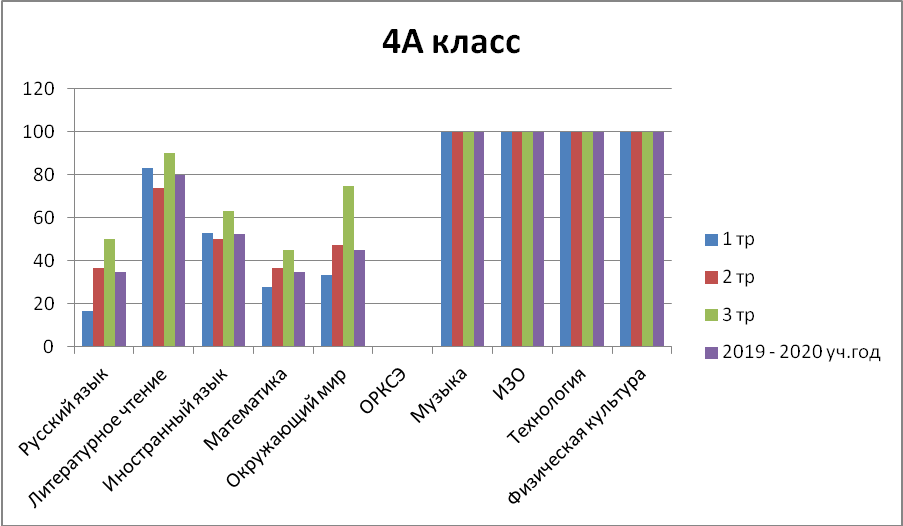 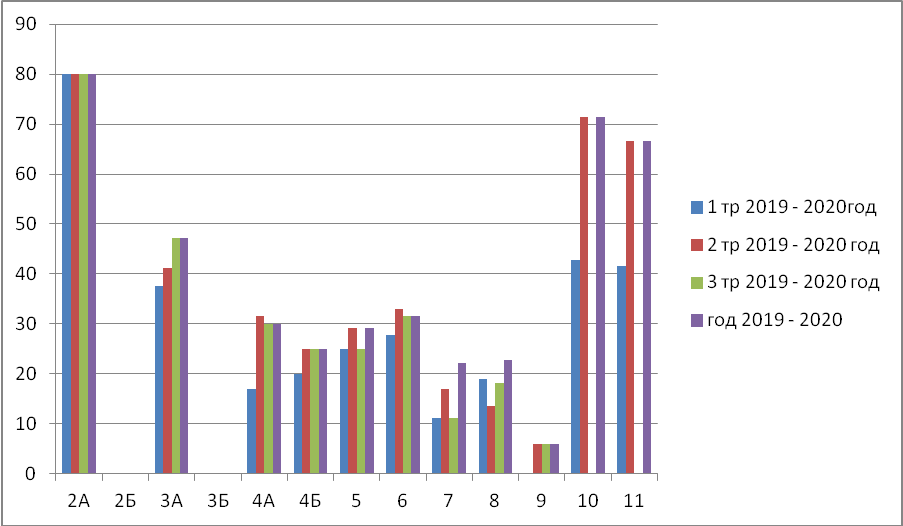 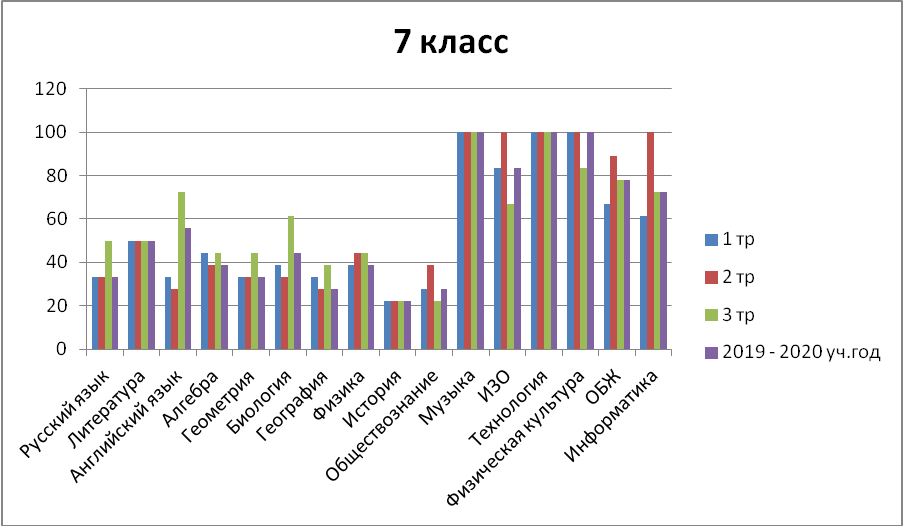 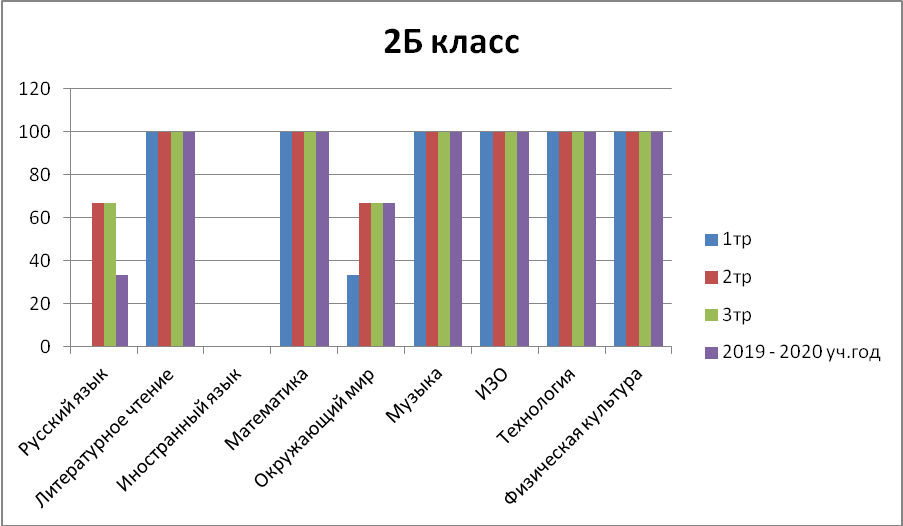 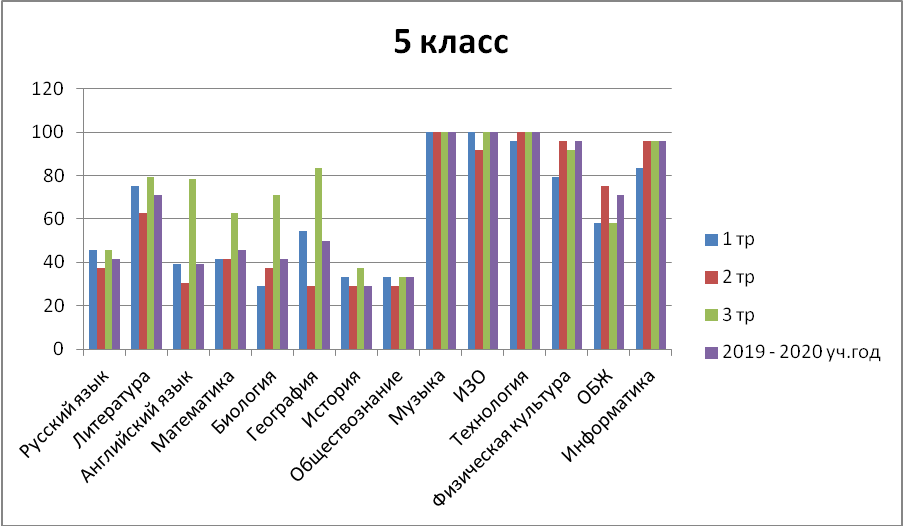 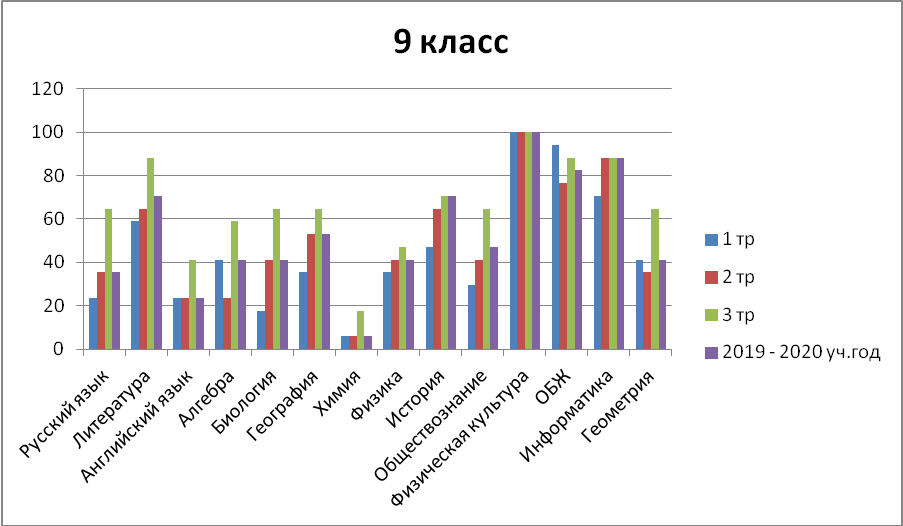 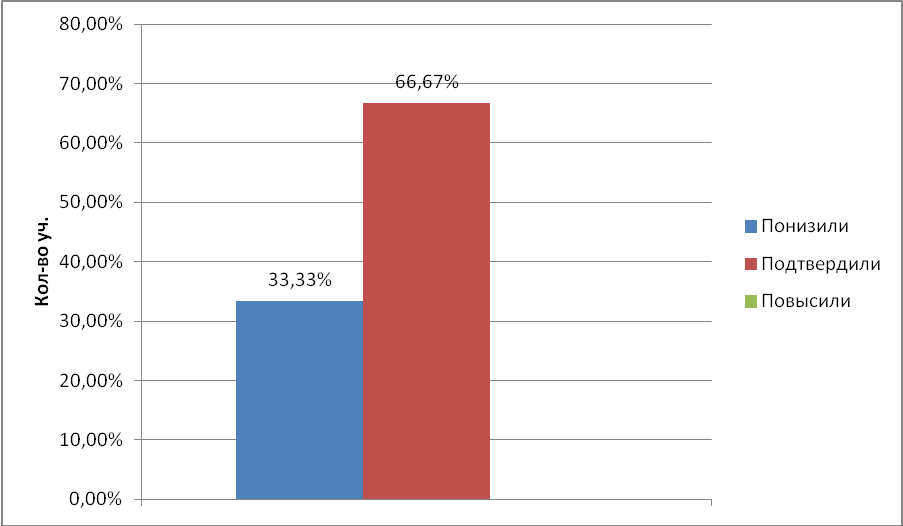 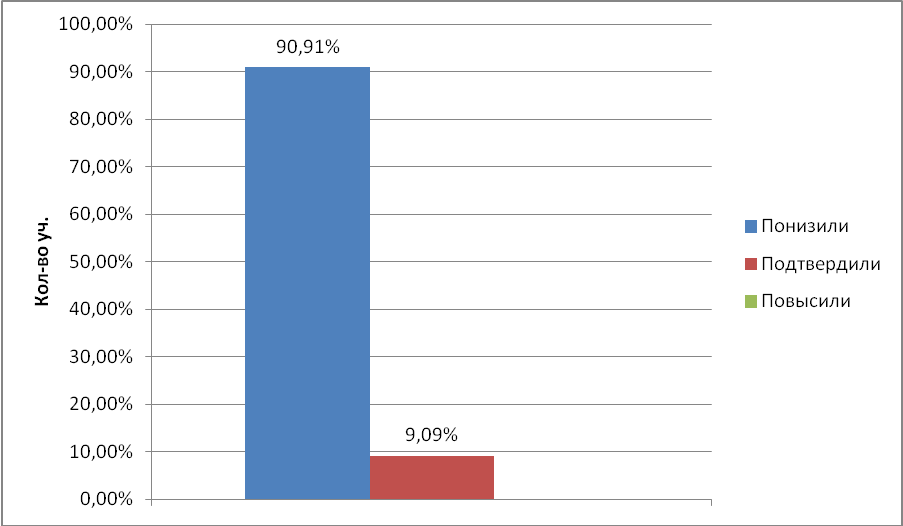 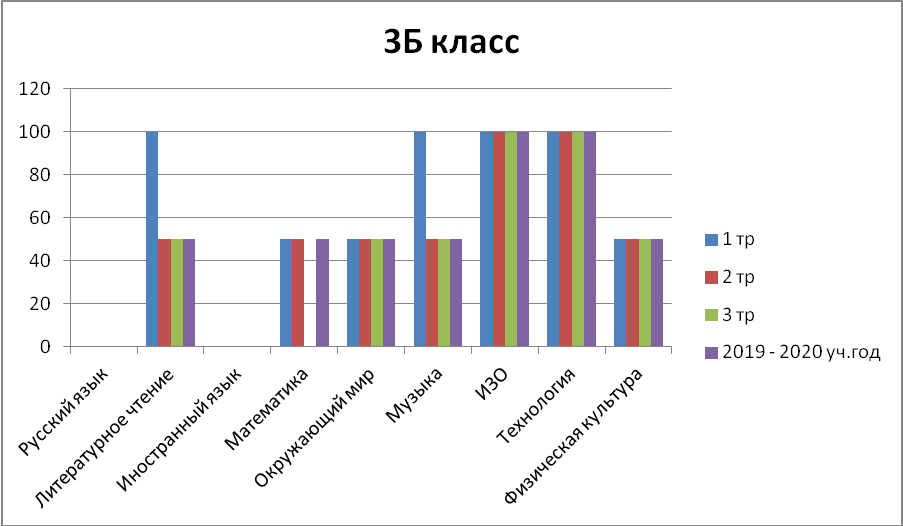 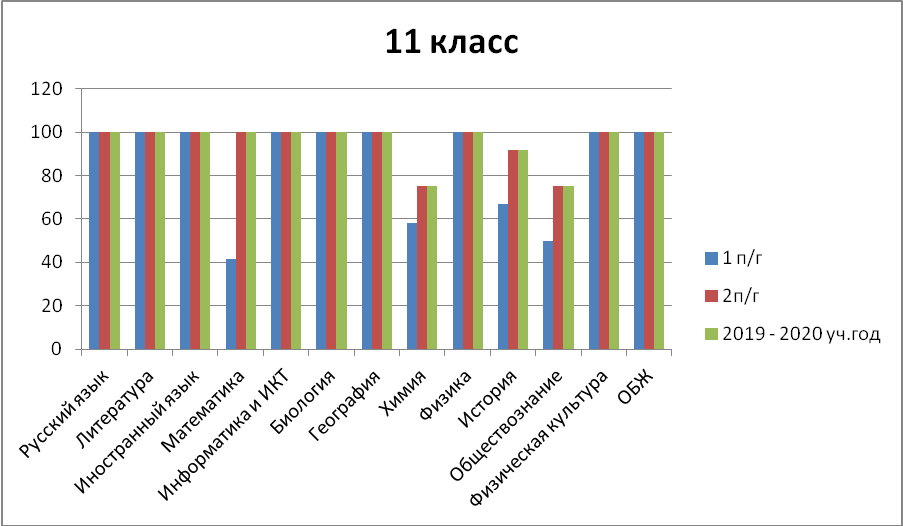 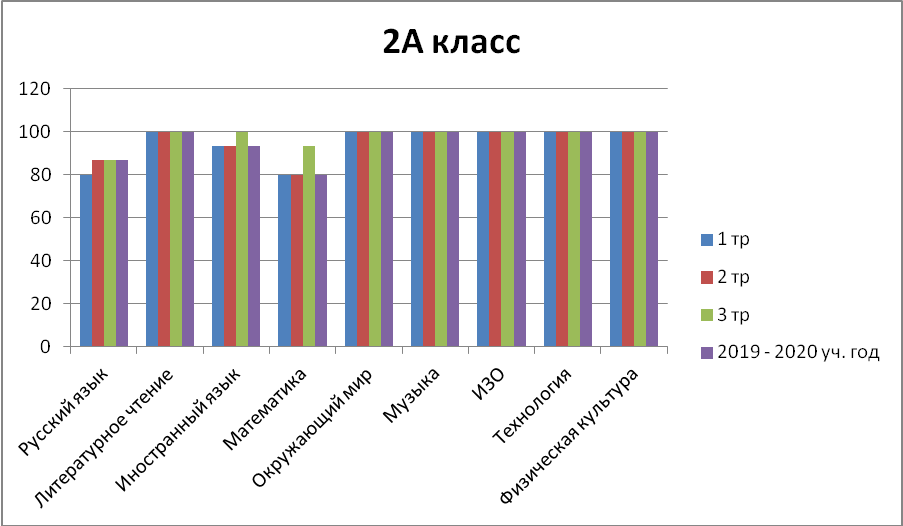 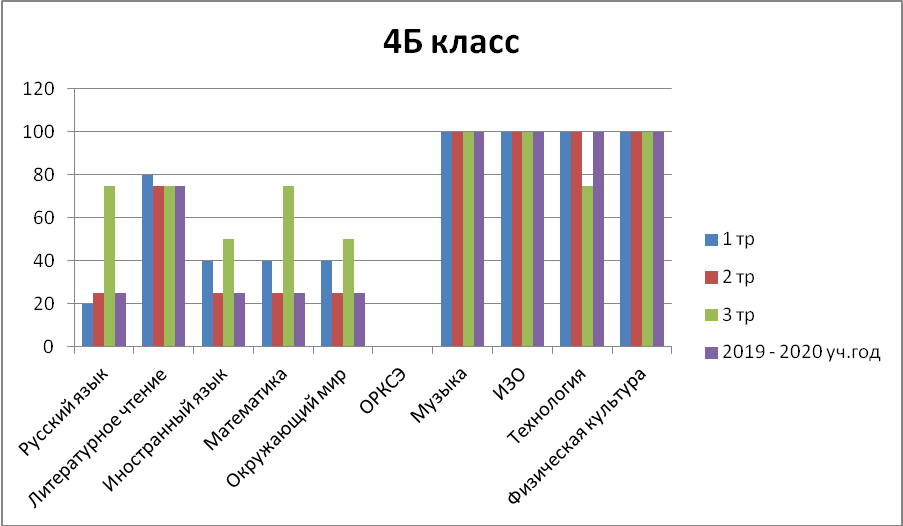 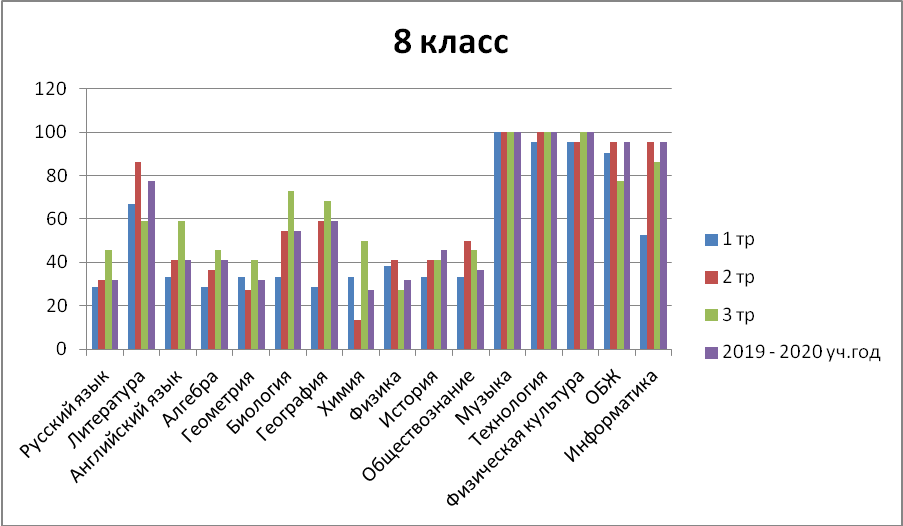 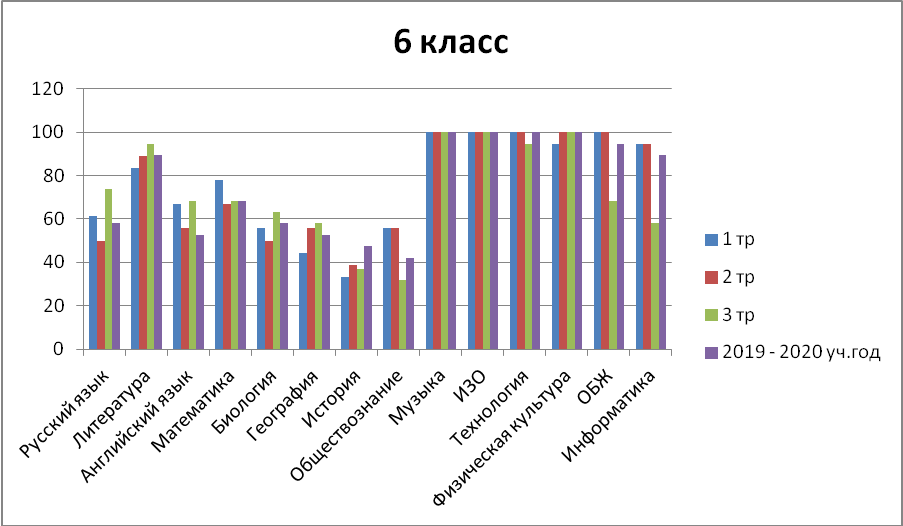 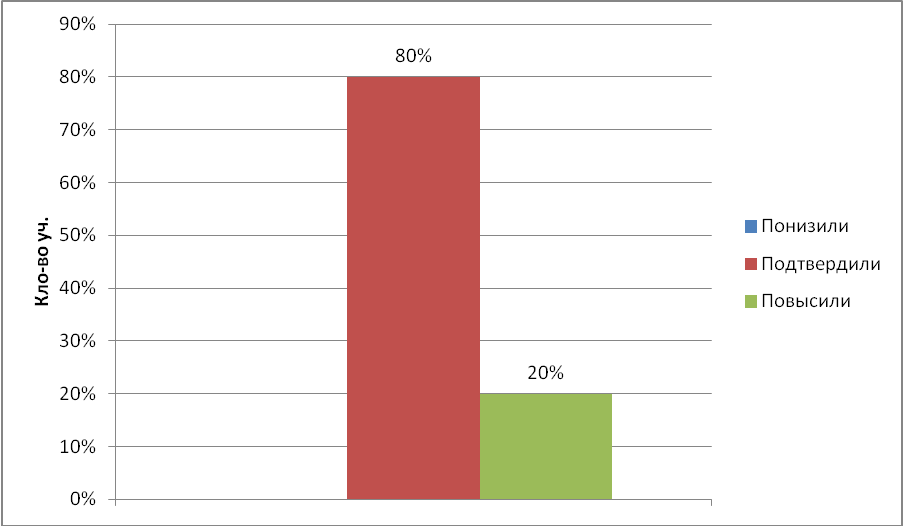 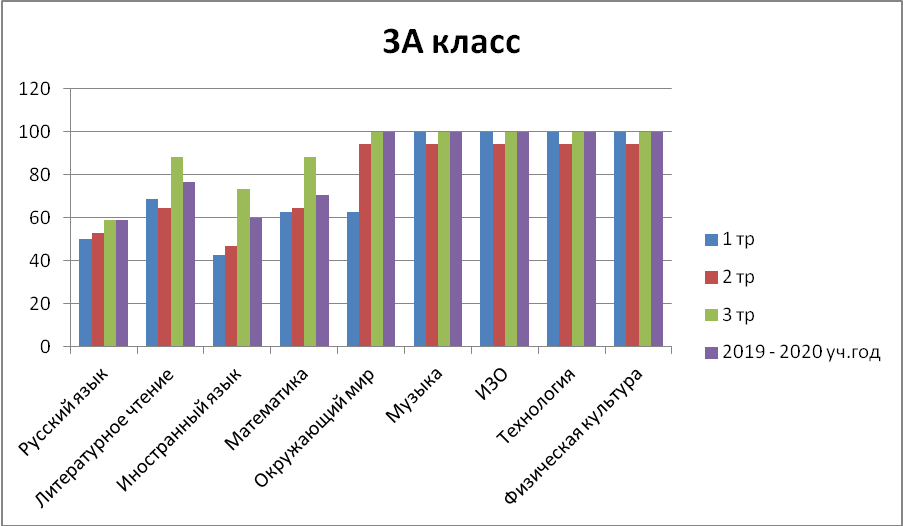 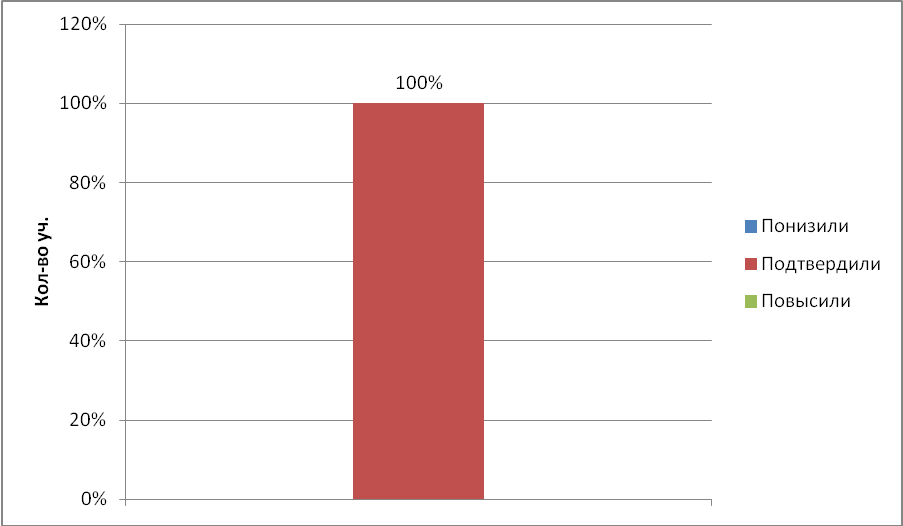 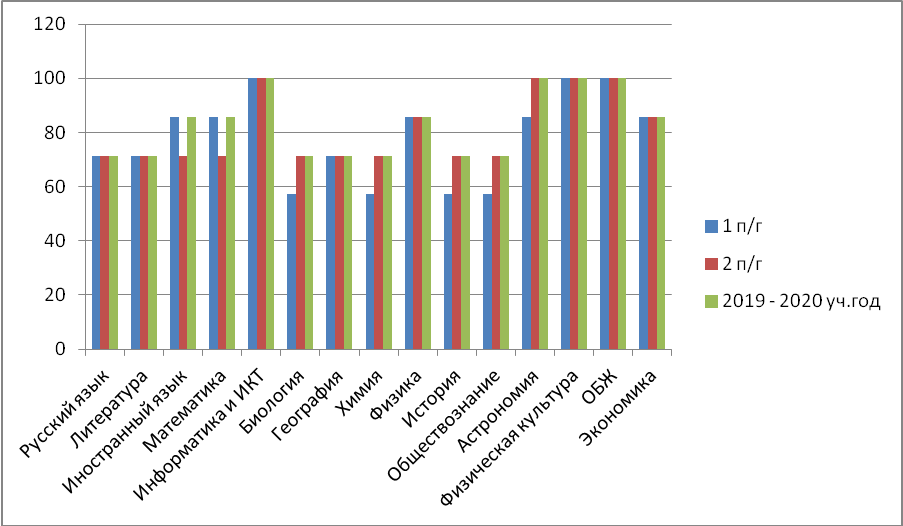 